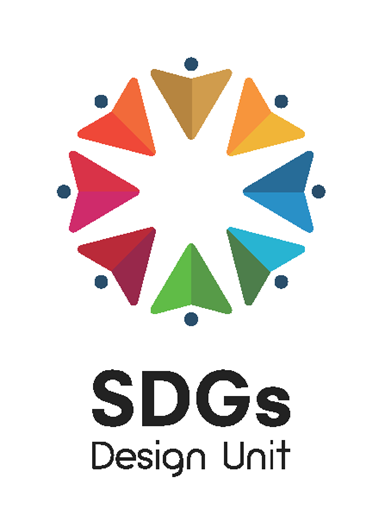 Design (Express your idea as text, figures, illustrastions, or images)For Internal UseApplicant’s Particulars (Individual or Group Entry) Arial Font Size 9Applicant’s Particulars (Individual or Group Entry) Arial Font Size 9Applicant’s Particulars (Individual or Group Entry) Arial Font Size 9Applicant’s Particulars (Individual or Group Entry) Arial Font Size 9Applicant’s Particulars (Individual or Group Entry) Arial Font Size 9Applicant’s Particulars (Individual or Group Entry) Arial Font Size 9Given Name (for Group Entry, representative name only)Given Name (for Group Entry, representative name only)SurnameSurnameGroup Member Name(s) (if any)Group Member Name(s) (if any)Name of Educational InstitutionName of Educational InstitutionFaculty/Division (if any)Faculty/Division (if any)Email Address(for Group Entry, representative email address only)Email Address(for Group Entry, representative email address only)Contact Number(Please indicate the country code and area code)Contact Number(Please indicate the country code and area code)Home AddressHome AddressHome AddressHome AddressSelect the theme of your choice (1 or 2), and place a  "✓" in the box provided.Select the theme of your choice (1 or 2), and place a  "✓" in the box provided.Select the theme of your choice (1 or 2), and place a  "✓" in the box provided.Select the theme of your choice (1 or 2), and place a  "✓" in the box provided.Select the theme of your choice (1 or 2), and place a  "✓" in the box provided.Select the theme of your choice (1 or 2), and place a  "✓" in the box provided.Theme :  Let’s Create Sustainable Future Design for Children!Theme :  Let’s Create Sustainable Future Design for Children!Theme :  Let’s Create Sustainable Future Design for Children!Theme :  Let’s Create Sustainable Future Design for Children!Theme :  Let’s Create Sustainable Future Design for Children!Theme :  Let’s Create Sustainable Future Design for Children!Theme 1: Select ONE topic from the list below.Theme 1: Select ONE topic from the list below.Theme 1: Select ONE topic from the list below.Theme 1: Select ONE topic from the list below.Theme 1: Select ONE topic from the list below.Theme 2: Select ONE topic.□ Topic 1        □ Topic 2            □ Topic 3                 □ Children and Medical Care   　　□ Children and Culture□ Children and Education  　□ Children and Natural Disasters□ Children and Education  　□ Children and Natural Disasters□ Children and Diverse Families  　　□ Bully-free and Violence-free Society□ Children and Diverse Families  　　□ Bully-free and Violence-free Society□ Topic1 KM Biologics Award            □ Topic2 Yuko Lucky Group AwardTitle (Arial Font Size 9)Title (Arial Font Size 9)Title (Arial Font Size 9)Title (Arial Font Size 9)Title (Arial Font Size 9)Title (Arial Font Size 9)Summary (Aim, Target User, Appealing Points or Innovation) (Arial Font Size 9, Max 300 words)Summary (Aim, Target User, Appealing Points or Innovation) (Arial Font Size 9, Max 300 words)Summary (Aim, Target User, Appealing Points or Innovation) (Arial Font Size 9, Max 300 words)Summary (Aim, Target User, Appealing Points or Innovation) (Arial Font Size 9, Max 300 words)Summary (Aim, Target User, Appealing Points or Innovation) (Arial Font Size 9, Max 300 words)Summary (Aim, Target User, Appealing Points or Innovation) (Arial Font Size 9, Max 300 words)   Background Evidence (Arial Font Size 9, Max 150 words)   Background Evidence (Arial Font Size 9, Max 150 words)   Background Evidence (Arial Font Size 9, Max 150 words)   Background Evidence (Arial Font Size 9, Max 150 words)   Background Evidence (Arial Font Size 9, Max 150 words)   Background Evidence (Arial Font Size 9, Max 150 words)Anticipate Results (Social Impact) (Arial Font Size 9, Max 150 words)Anticipate Results (Social Impact) (Arial Font Size 9, Max 150 words)Anticipate Results (Social Impact) (Arial Font Size 9, Max 150 words)Anticipate Results (Social Impact) (Arial Font Size 9, Max 150 words)Anticipate Results (Social Impact) (Arial Font Size 9, Max 150 words)Anticipate Results (Social Impact) (Arial Font Size 9, Max 150 words)